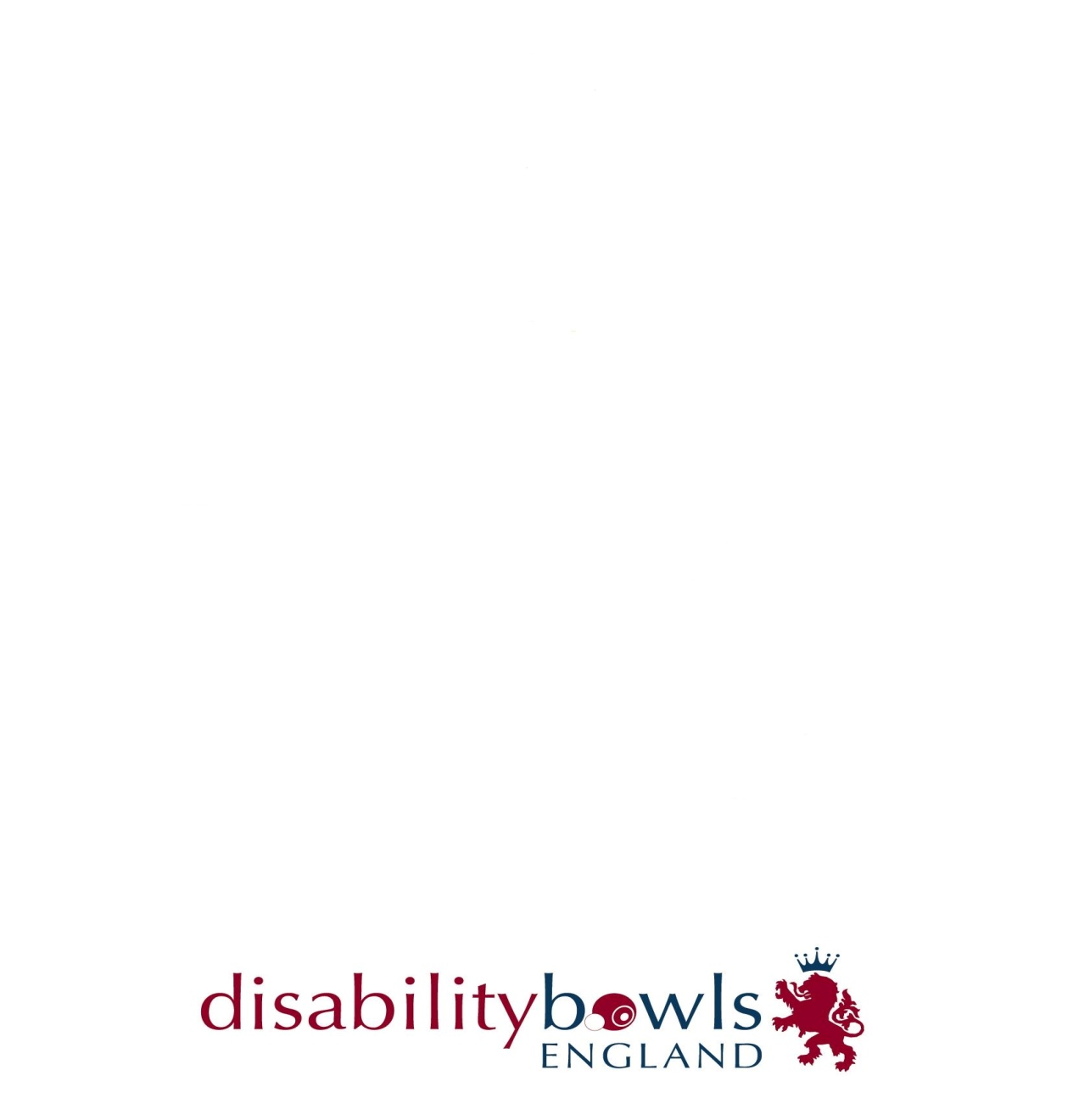 INTERNATIONAL TRIALSDisability Bowls England intends to establish a Squad of players and VI Directors from whom teams for the Home Nations Championships and other Elite Events will be selected. The Championships & Events in 2016-2017 will be on an indoor surface. At this present time we do not have a date or venue for the Home Nations Championships but they will be held in Wales in March/April 2017 and in England in November/December 2017.Any member (player or VI Director) of Disability Bowls England who nominates will be given a trial, but nomination forms must be completed and submitted on or before 5th October. Full details of the trials will be emailed after the closing date. Players without a physical classification will be assessed at the trials.Players selected following the trials will be expected to attend Squad Training on 25th February. (venue to be confirmed) Trial Venue: 	SOLIHULL INDOOR BOWLS CLUB, Brick Kiln Lane, Solihull. B91 3LEDate :		VISUALLY IMPAIRED  & DIRECTORS		Saturday 5th November 2016 10am -4.30pm		PHYSICALLY DISABLED   			Sunday 6th November 2016 10am-4.30pmAN EVENING OF CELEBRATIONThe Board of Disability Bowls England intends to hold an evening of celebration on Saturday 5th November at the Solihull Indoor Bowls Club and would like to invite all members, family & friends.After the trials at approximately 5.30pm there will be an AGM and open forum, followed by a buffet and celebration of the achievements and progress made during the year.This will include presenting winners & runners up with trophies received during the season; special awards and short speeches from dignitaries & sponsors.The evening will round off with a quiz and an opportunity to relax and socialise.We hope that those trialling in the afternoon, along with those trialling the next day + family, friends, coaches, volunteers, sponsors etc... will all come along and make it a very special evening.It is essential that you inform Mo how many will be attending by 5th OctoberNomination for trial + numbers for the Celebration Evening to be emailed, or posted on or before 5th October 2016 to:-Mo Monkton, 75 Summerlands Park Avenue, Ilminster, Somerset. TA19 9BUm.monkton55@gmail.com07871 313 66301460 54908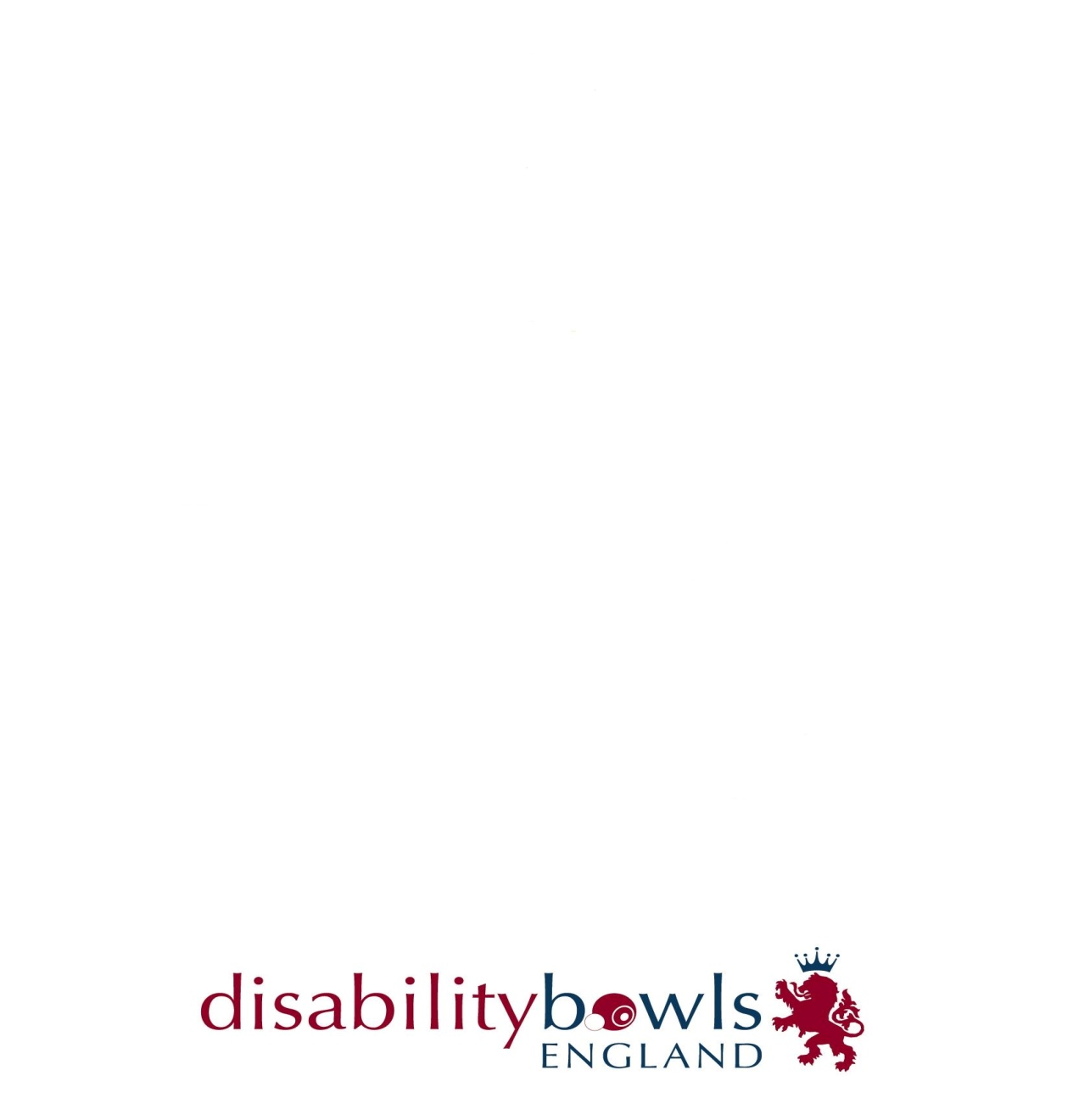 INTERNATIONAL TRIAL – nomination formVisually Impaired and VI Directors Trial – Sat 5th November 2016Physically Disabled Trial – Sun 6th November 2016NAME		:EMAIL ADDRESS	:TEL. No		:DISABILITY & CLASSIFICATION:(below tick or highlight as appropriate)I AM VISUALLY IMPAIRED AND WOULD LIKE TO TRIAL ON 5TH NOVI AM A VI DIRECTOR AND WOULD LIKE TO TRIAL ON 5TH NOVI AM PHYSICALLY DISABLED AND WOULD LIKE TO TRIAL ON 6TH NOVPreferred playing position:2014 Player Record of competitions won & teams represented2015 Player Record of competitions won & teams represented2016 Player Record of competitions won & teams represented